ЕГЭ от А до Я: самый подробный гид по главному экзамену страны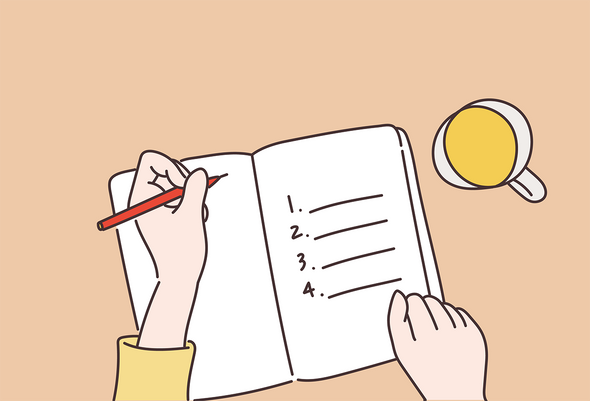 До начала нового учебного года — три недели. Кто-то уже начал готовиться к ЕГЭ, кто-то начнёт только в сентябре. Наш постоянный блогер Михаил Ланцман рискнул вместить в один текст буквально всё, что надо знать выпускнику о главном экзамене страны. Получилась своеобразная энциклопедия ЕГЭ.Несмотря на то что в Едином госэкзамене происходят те или иные изменения, система всё равно довольно консервативна. В прошлый раз я рассказал, какие серьёзные изменения планируют внести в задания Единого госэкзамена в 2022 году.Вы, наверняка, слышали или читали многочисленные новости о том, что чиновники призывают вообще отменить ЕГЭ. Но система Единого госэкзамена устойчива. Пандемия, конечно, вносит свои коррективы, но основные правила и регламенты по-прежнему актуальны. Сегодня предлагаю пройтись по главным темам и правовым аспектам проведения ЕГЭ и ответить на все основные вопросы, ежегодно волнующие школьников и их родителей.1. Регистрация на ЕГЭКто может подавать заявление на участие в ЕГЭ?выпускники 11-х классов, допущенные к государственной итоговой аттестации;выпускники 10-х классов, досрочно завершившие освоение программы по предмету за курс 11 класса и имеющие годовую оценку;экстерны (учащиеся, находящиеся на семейном обучении или на самообразовании), освоившие программу 11-го класса;выпускники прошлых лет (возрастных ограничений нет, год окончания школы неважен);иностранные граждане, не имеющие документа об окончании российской школы.Где и в какие сроки надо успеть подать заявление на участие в ЕГЭ?Заявление на участие в ЕГЭ надо подать до 1 февраля либо очно (в пунктах регистрации), либо онлайн (на портале «Госуслуги», москвичи — на сайте mos.ru). Учащиеся, достигшие 14 лет, могут сделать это сами, без помощи родителей. До 1 февраля можно вносить изменения в заявление и анкету (в том числе менять набор сдаваемых ЕГЭ).При онлайн-регистрации необходимо заполнить анкету и подтвердить наличие необходимых документов.Важно знать: заявление при подаче онлайн регистрируется в течение 1 рабочего дня, а затем в течение 14 календарных дней информацию проверяют. Если всё в порядке, вас зарегистрируют на ЕГЭ.Сопровождением всех этапов сдачи ЕГЭ (в том числе и регистрацией на экзамены) занимаются Региональные центры обработки информации (РЦОИ).Для выпускников текущего года, а также учащихся 10-х классов и экстернов при подаче заявления нужны:номер СНИЛС;документ, удостоверяющий личность;согласие на обработку персональных данных.Для остальных категорий необходим ещё и документ об образовании (школьный аттестат, диплом об окончании СПО, переведённый на русский язык документ об окончании иностранного учебного заведения).Если вы хотите подать документы очно, надо обратиться местный отдел образования, чтобы узнать адрес нужного пункта регистрации на ГИА.Важно знать: сдать ЕГЭ вы можете в любом регионе — не только там, где прописаны (имеете постоянную регистрацию).Подача заявления в государственную экзаменационную комиссию (ГЭК) на ЕГЭ после 1 февраля возможна только при наличии серьёзной уважительной причины, подтверждённой документально, но надо успеть всё оформить не позднее чем за 2 недели до даты экзамена.2. Итоговое сочинениеИтоговое сочинение является допуском к ЕГЭ только для тех, кто впервые проходит государственную итоговую аттестацию. По закону писать итоговое сочинение имеют право только учащиеся 11-го класса. Сдать досрочно любой ЕГЭ в 10-м классе можно, а вот написать итоговое сочинение не получится. Да, вот такой парадокс. Это означает, что регистрируют на итоговое сочинение только выпускников 11-х классов, выпускников прошлых лет и учащихся СПО.Важно знать: выпускники прошлых лет, а также выпускники СПО не обязаны проходить через это испытание, поскольку у них уже есть документ об образовании, но по желанию они могут зарегистрироваться на итоговое сочинение, например, для получения дополнительных баллов за индивидуальные достижения.Проходит итоговое сочинение традиционно в первую среду декабря. Резервные дни запланированы обычно на первую среду февраля и первую среду мая. Проводится экзамен в школе, где обучается ученик 11-го класса (выпускники прошлых лет и учащиеся СПО прикрепляются к учебным заведениям местными органами образования).Сроки проверки — неделя, но результаты не сообщают сразу — обычно информацию проверки и утверждения результатов о наличии или отсутствии «зачёта» за итоговое сочинение нужно ждать ещё неделю после проверки. В общей сложности ожидание займёт примерно 14 дней.Регистрация на итоговое сочинение заканчивается за 2 недели до даты проведения экзамена. Отправить заявление на регистрацию можно очно или онлайн (схема такая же, как при регистрации на ЕГЭ).Важно знать: если вы хотите использовать результаты итогового сочинения при поступлении в вуз (некоторые вузы начисляют от 1 до 10 дополнительных баллов), то срок действия ограничен 4 годами. Срок действия «зачёта» за итоговое сочинение как допуска к ЕГЭ — бессрочно.3. Подготовка к ЕГЭВ каком классе начинать готовиться к ЕГЭ, каждый выпускник решает сам. Но надо знать, что в 2022 году ЕГЭ будут сдавать по обновлённым ФИПИ заданиям. Изменения и раньше вносились в контрольно-измерительные материалы (КИМы) ЕГЭ, но с 2022 года в экзаменационных заданиях впервые появятся совершенно новые типы вопросов повышенной сложности (так называемой практико-ориентированной направленности). «Натаскать» на такие креативные задания невозможно, поэтому готовиться придётся тщательнее и серьёзнее. Чем раньше вы начнёте подготовку, тем выше результат будет на выходе.Разобрать все обновлённые задания и начать активную подготовку к ЕГЭ приглашаем на Курсы Lancman School. Мы работаем очно в Москве, филиалы есть на каждой ветке метро. Жителей регионов ждём на онлайн-курсах.Контроль за динамикой прироста ваших баллов, домашние задания, отчёты перед родителями, регулярные пробные тестирования, профориентация и консультирование по поступлению — всё это также входит в комплекс наших услуг.Важный этап в подготовке к ЕГЭ — так называемые пробные ЕГЭ. Проходить периодически через пробные тестирования надо не только для того, чтобы чётко фиксировать динамику прироста баллов и разбора с опытным преподавателем ошибок, но и для тренировки в заполнении бланков ЕГЭ и работе с таймингом. Если вы научитесь щелкать задания ЕГЭ как орешки, но не сможете правильно распределить время, то на реальном экзамене рискуете не успеть переписать свои ответы в бланк. Если же вы всё успеете записать, но допустите ошибки при заполнении граф бланков ответов, то можете потерять заветные баллы просто по невнимательности или небрежности.Что такое демоверсии ЕГЭ и почему они так важны?В конце августа каждого года Федеральный институт педагогических измерений (ФИПИ) публикует на своём официальном сайте демонстрационные варианты ЕГЭ, которые будут использоваться на экзамене в конце учебного года.В 2022 году в задания государственного экзамена будут включены абсолютно новые типы вопросов. Примерные проекты изменений ЕГЭ-2022 уже опубликованы ФИПИ в перспективных моделях. Об этом я рассказывал в предыдущей статье. Окончательные образцы — демоверсии заданий ЕГЭ-2022 года — будут известны совсем скоро (в конце августа).4. Период сдачи ЕГЭЧто такое досрочный этап ЕГЭ и кто имеет право сдать экзамены раньше всех?Досрочный этап ЕГЭ обычно проводится в конце марта-начале апреля. Сроки регистрации на ЕГЭ при этом прежние — до 1 февраля. Участвовать в нём могут выпускники прошлых лет, выпускники СПО, а также обучающиеся иностранных образовательных организаций. Обычно именно их регистрируют на досрочный этап госэкзаменов.Важно знать: выпускники текущего года тоже могут сдать ЕГЭ досрочно, но это будет не так просто сделать. Чтобы заявиться на участие в досрочном этапе, выпускнику текущего года надо не просто подать дополнительное заявление, но и обосновать причину. Если уважительная причина подтверждена и принята как аргумент, 11-классник также должен подтвердить полное прохождение учебной программы, отсутствие академических задолженностей и факт получения «зачёта» за итоговое сочинение.Особые медицинские показания к досрочной сдаче ЕГЭ нужно подкрепить справкой от психолого-медико-педагогической комиссии (ПМПК). Если досрочная сдача ЕГЭ выпускником текущего года связана не со здоровьем, а с серьёзными личными или семейными обстоятельствами, то ему необходимо будет получить также письменное разрешение от педагогического совета школы.Как проходит основной период ЕГЭ?В основной период ЕГЭ сдаёт традиционно большинство участников. Расписание экзаменов известно всегда заранее. Каждому участнику выдаётся уведомление с подробным указанием, где и какого числа он будет проходить испытание.Начинаются экзамены всегда в 10:00 по местному времени, но явиться в пункт проведения экзамена (ППЭ) надо пораньше — хотя бы за 45 минут до начала. Вход участников ЕГЭ в ППЭ начинается с 09:00 по местному времени.Важно знать: если вы опоздали на экзамен, вас обязаны пустить в аудиторию и дать возможность пройти испытание. Время экзамена при опоздании не продлевается и дополнительный инструктаж организаторами не будет проводиться. Если не успеете что-то записать, а экзамен закончится — вина ваша.На входе в ППЭ у всех участников проверяют паспорта (или другие документы, удостоверяющие личность), а также просят добровольно выложить средства связи и справочные материалы. Если участник ЕГЭ по той или иной причине не может предъявить паспорт, его личность может быть письменно подтверждена сопровождающим его лицом. Если участник ЕГЭ пришёл на экзамен без сопровождающего и не может при этом показать документ, удостоверяющий личность, на экзамен его не пустят.Важно знать: пронос в аудиторию всех запрещённых средств уже считается нарушением, и совершенно не важно, успели вы ими воспользоваться или нет. За нарушение вас ждёт удаление из ППЭ и аннулирование результатов.Но на входе в ППЭ категорически запрещены досмотры и тем более обыски участников. Досмотр (добровольное предъявление содержимых карманов) по закону осуществляется только в отдельном помещении и в присутствии двух независимых свидетелей одного пола с досматриваемым. При досмотре сотрудники правоохранительных органов обязаны вести протокол. Для обыска (принудительном осмотре карманов) нужны очень серьёзные основания, и вся процедура обязательно должна быть зафиксирована письменно в соответствии с законным регламентом.Участники ЕГЭ распределяются по аудиториям в соответствии с утверждённым списком и рассаживаются на конкретные обозначенные заранее места. Пересаживаться до или во время экзамена запрещено. На входе в аудитории у участников повторно проверяют документы, удостоверяющие личность.В каждой аудитории должно быть 2 организатора (сокращение количества до 1 организатора предусмотрено в крайних случаях). Перед началом экзамена они распечатывают экзаменационные комплекты, раздают их участникам и проводят инструктаж. Это время в сам экзамен не входит.Важно знать: каждый экзамен имеет свою продолжительность, и время начала ЕГЭ должно быть записано организаторами на доске. Организаторы также обязаны предупредить участников дважды (за 30 и за 5 минут до окончания ЕГЭ), что время экзамена подходит к концу.Участники ЕГЭ имеют право покидать аудиторию для посещения туалета. Все материалы должны при этом остаться лежать на столе. Организаторы обязаны письменно фиксировать время выхода и входа в аудиторию. Количество выходов из аудитории при этом, а также время пребывания в туалете порядком никак не регламентируются, поэтому любые ограничения со стороны организаторов и наблюдателей незаконны. Видеонаблюдение в туалетных комнатах категорически запрещено.Важно знать: чтобы не стать жертвой провокации, ни в коем случае не реагируйте на просьбы других участников ЕГЭ, находящихся с вами в туалетной комнате, дать им шпаргалку или другой справочный материал.Во время экзамена участникам ЕГЭ в аудитории запрещено переговариваться и обмениваться предметами. Фотографирование или любое другое копирование реальных заданий ЕГЭ строго запрещено! Все материалы экзаменов — это информация ограниченного доступа. Нарушение повлечёт за собой аннулирование ваших результатов.Важно знать: копировать или записывать задания ЕГЭ в здании ППЭ категорически запрещено, но это вовсе не означает, что вы не можете записать по памяти все задания, выйдя с экзамена на улицу. Дело в том, что реальных заданий, которые вам встретились на ЕГЭ, вы больше не увидите, поскольку в день объявления результатов ни КИМы, ни верные ключи-ответы на вопросы вам никто в личный кабинет не пришлёт. Всё это существенно осложняет подготовку к апелляции, поэтому настоятельно рекомендую записать все задания, которые вспомните, сразу после экзамена.Что запрещено проносить в ППЭ и аудитории на ЕГЭ?Что надо сдать до входа в ППЭ:любые средства связи (телефоны и смартфоны — в том числе кнопочные телефоны, «умные часы», фитнес-трекеры, наушники);любую фото-, видео- или аудиотехнику;справочные материалы, словари, письменные заметки (шпаргалки);уведомление о регистрации на экзамены.В случае нарушения участник удаляется с экзамена, а его результат аннулируется (пересдать экзамен вы сможете только через год). Организаторы обязаны составить акт об удалении с указанием подробностей нарушения. В качестве наказания может быть даже составлен протокол об административной ответственности.Важно знать: при желании факт удаления с экзамена можно обжаловать в судебном порядке, именно тогда вам и пригодится акт об удалении с ЕГЭ.Запрета приходить в шортах и майках в порядке нет, но иногда со стороны организаторов бывают нарекания. Тут закон на стороне участников ЕГЭ — офисный стиль они соблюдать на экзаменах по закону не обязаны. Одеваться надо в удобную одежду и по погоде (кондиционеры в аудиториях чаще всего отсутствуют).Что можно проносить в аудиторию во время ЕГЭ?Ещё раз напоминаю, что все запрещённые средства участники ЕГЭ должны оставить ещё до входа в ППЭ.В аудиторию можно с собой взять:чёрную гелевую или капиллярную ручку (лучше несколько);паспорт;лекарства и еду (при необходимости);на ЕГЭ по математике — линейку (на ней не должно быть никакой справочной информации);на ЕГЭ по физике — линейку и непрограммируемый калькулятор;на ЕГЭ по химии — непрограммируемый калькулятор;на ЕГЭ по географии — линейку, транспортир и непрограммируемый калькулятор.Важно знать: в регламентирующих проведение ЕГЭ документах нет официально закреплённого запрета на пронос в аудитории еды и лекарственных препаратов, значит, никто не имеет права запрещать брать их с собой. Это не означает, конечно, что с собой нужно приносить жареную курицу или вареные яйца.Обеспечение питьевого режима обычно решается путём установления в аудиториях кулеров с питьевой водой. Иметь на столе бутылку с водой, кстати, тоже никто не запрещал, однако организаторы иногда требуют сдать еду и воду, чтобы исключить порчу бланков ответов. В любом случае запрещать держать еду и воду на столах организаторы не имеют право — их комментарии могут носить лишь рекомендательный характер.Видеонаблюдение и использование «глушилок»Видеокамеры впервые появились на ЕГЭ в 2014 году. С тех пор многое поменялось. Например, с 2016 года на экзаменах стали использовать новые IP-камеры с широким углом обзора и более качественным изображением. А в 2021 году были апробированы ещё более современные видеокамеры с искусственным интеллектом (ИИ). С 2017 года на ЕГЭ работает масштабный центр онлайн-видеонаблюдения «Смотри ЕГЭ», поэтому в аудитории списывать может попытаться только излишне самоуверенный или малоинформированный человек.Важно знать: новые камеры с ИИ не только распознают лица участников, но и фиксируют подозрительное поведение, немедленно сообщая об этом в единый центр. Прямая трансляция на ЕГЭ-2021 велась из 98% пунктов проведения экзаменов (ППЭ), остальные 2% пунктов тоже были оборудованы видеонаблюдением, но там велась запись. На сегодняшний день «слепых» аудиторий нет вообще.Есть место, где ежегодно фиксируется максимальное количество нарушителей на ЕГЭ — это туалеты. Чтобы участники экзаменов не списывали именно там, во многих ППЭ на вполне законных основаниях используются глушители мобильной связи. Кстати, в этом году студенты Новосибирского технического университета разработали устройство, которое без труда обнаруживает микронаушники. Организаторы ЕГЭ уже заинтересовались изобретением.Важно знать: уже два года бланки ответов ЕГЭ проверяет на соответствие почерка суперкомпьютер с искусственным интеллектом. В 2020 году, например, после такой проверки были аннулированы 35 работ. Так что отправлять вместо себя на ЕГЭ другого человека не советую.Что делать, если плохо себя почувствовал/а во время ЕГЭ?Если вы почувствовали себя плохо, находясь в пункте проведения экзамена (ППЭ), не бойтесь сообщить об этом организаторам в аудитории. Они обязаны сопроводить вас в медицинский пункт для оказания первой медицинской помощи. Там вы сможете принять решение о досрочном завершении экзамена по состоянию здоровья. В этом случае вам обязаны предоставить возможность написать ЕГЭ повторно в резервный день.Советую не поддаваться на уговоры организаторов или медицинского сотрудника продолжить прохождение ЕГЭ, если вы не уверены, что вам стало лучше. Потерянное время и плохое самочувствие в данном случае играют не в вашу пользу, поэтому лучше пересдать спокойно экзамен в резервный день. Прежде чем вы досрочно покинете ППЭ по состоянию здоровья, убедитесь, что все документы о досрочном прекращении ЕГЭ по причине плохого самочувствия составлены правильно и подписаны вами.5. Результаты ЕГЭСмотреть результаты ЕГЭ нужно на сайте check.ege.edu.ru, на портале «Госуслуги» (москвичам — ещё на сайте мэра и правительства Москвы mos.ru).Важно знать: кроме первичных и тестовых баллов ЕГЭ (сейчас перевод первичных баллов в 100-балльную систему происходит автоматически), в личном кабинете (ЛК) вы увидите также прикреплённые документы. Помимо информации по начислению вам баллов за ответы в ЛК всегда прикрепляются вложением несколько сканов: отсканированные бланки ответов (без отметок экспертов) и лист распознавания. Обязательно надо проверить прикрепленные файлы на предмет технических ошибок распознавания знаков.Многих волнует вопрос: почему экзаменационные бланки проверяются так долго. Действительно, результаты ЕГЭ появляются в личных кабинетах чаще всего через 10-14 дней после экзамена. Дело в том, что экзаменационные работы проходят целых 9 стадий обработки. Условно все этапы работы с бланками ответов ЕГЭ можно разделить на три этапа: сканирование + проверка + утверждение результатов.Сканирование и проверка занимает от 4 до 6 календарных дней (выходные тоже считаем). 6 дней проверяют ЕГЭ по русскому языку, все остальные экзамены — 4 дня. После проверки региональными экспертами (каждую работу проверяют 2 эксперта) работы перенаправляют на обработку уже на федеральный уровень. Эта обработка занимает от 3 до 6 календарных дней. Только после этого вся статистика поступает в Государственную экзаменационную комиссию (ГЭК). В течение одного рабочего дня (выходные не считаются) ГЭК утверждает результаты ЕГЭ и перенаправляет всю информацию в образовательные учреждения и органы местного самоуправления. Самый последний этап — ознакомление участников ЕГЭ с результатами. Это занимает ещё один день. Сложив все эти сроки, получаем точное количество дней от даты экзамена до момента появления баллов и сканов работы в личном кабинете.Важно знать: иногда проводятся межрегиональные перекрестные проверки. Это делается, чтобы оценивание было максимально объективным. При этом дополнительные перекрёстные проверки не должны нарушать установленные сроки объявления результатов. Последние несколько лет усилен контроль за объективностью проверки стобалльных работ. В последнее время дополнительный контроль действует и по работам на 80+ баллов. Нередки случаи, когда по результатам такой дополнительной проверки высокобалльники теряют баллы уже после публикации результатов в личном кабинете.6. АпелляцииАпелляция результатов ЕГЭ — это попытка оспорить баллы, начисленные экспертами при проверке. Чтобы понимать, есть ли смысл участвовать в этой процедуре, надо быть абсолютно уверенным в том, что эксперты действительно сняли где-то баллы некорректно. А как в этом убедиться? Реальных заданий и ключей-ответов, как уже было сказано, вы не увидите. Чтобы не готовиться к апелляции вслепую, надо иметь все задания с развёрнутыми ответами, записанные вами по памяти ещё в день экзамена. Ещё раз предупреждаю: записывать задания можно только после того, как вы покинули ППЭ.Важно знать: апеллировать на заседании конфликтной комиссии (КК) можно только по заданиям с развёрнутыми ответами. Тестовая часть на апелляции с участниками ЕГЭ не обсуждается. Повышение баллов по ответам тестовой части предусмотрена только в случае технической ошибки распознавания ваших знаков компьютером. Черновики на апелляции тоже не рассматриваются.Решение членами конфликтной комиссии об изменении баллов принимается заочно, то есть ещё до общения с вами. Это очень затрудняет процесс оспаривания результатов, поэтому готовиться к заседанию с членами КК нужно очень тщательно. Советую показать работу опытному педагогу (а лучше двум), чтобы экспертно оценить корректность начисления баллов по критериям.Все «слабые места» проверки надо вычислить и зафиксировать заранее. Важно также подробно расписать аргументы защиты своей позиции, чтобы разговаривать с экспертами спокойно и уверенно. Можно, конечно, запросить задания и правильные ответы ещё до заседания конфликтной комиссии, но обычно это не практикуется и получить материалы заранее крайне сложно.Эксперты конфликтной комиссии (в отличие от вас) накануне встречи с вами все ответы будут тщательно перепроверять. Даже если у вас вопрос по проверке всего лишь одного-двух заданий, проверять всё равно будут каждый развёрнутый ответ. Если они найдут новые ошибки, то решение могут принять и в пользу снижения уже начисленных вам баллов. К такому повороту событий надо тоже быть морально готовым.Важно знать: на апелляции вместе с участником ЕГЭ (или даже вместо него) могут присутствовать родители и даже репетиторы. Репетитору для этого необходимо заранее оформить нотариальную доверенность. Если вам будут говорить, что подобное не предусмотрено законом, можете ссылаться на решение Верховного суда по этому вопросу (Решение ВС РФ по делу № АКПИ19-130 от 01.04.2019). Опытный репетитор поможет вам не только грамотно аргументировать необходимость повышения баллов, но и поможет оценить корректность вновь снятых баллов после перепроверки работы членами конфликтной комиссии.Очень важно не пропустить сроки подачи заявления на апелляцию результатов ЕГЭ. Подать заявление вы можете в течение двух рабочих дней (суббота тоже считается), следующих после официального объявления результатов.Важно знать: официальный день объявления результатов иногда может не совпадать с реальной датой размещения в вашем личном кабинете баллов и сканов работы. Иногда баллы приходят в ЛК немного раньше официальной даты. Чтобы не запутаться, надо точно знать все официальные даты объявления результатов в вашем регионе. Посмотреть их можно на сайте Региональных центров обработки информации (РЦОИ) вашего региона.Онлайн-апелляция баллов ЕГЭ в МосквеУже три года столица проводит апелляции в новом формате, и отличий, на самом деле, много. Некоторые регионы в период пандемии тоже перевели заседание конфликтной комиссии в онлайн-вариант, используя видеочат для диалога членов КК и участника ЕГЭ. В Москве всё иначе. Никакого видеочата нет, и основные этапы процедуры сильно отличаются от того, к чему мы привыкли за многие годы.Процесс подачи заявления московскими выпускниками через сайт mos.ru объективно упростился. Кроме того, вместе с заявлением на апелляцию выпускник может прикрепить свои комментарии по проверке и начислению баллов за конкретные задания. В других регионах такое не практикуется. Сам процесс общения с экспертом, правда, многими, кто прошёл через эту процедуру в Москве, оценён как неудобный и малоэффективный.После того как московский выпускник правильно заполнит форму и напишет свои претензии к проверке, заявление регистрируется в течение 3 часов. Через 2 дня после регистрации выпускник получает экспертное заключение — своеобразную обратную связь от членов КК по поводу озвученных претензий. В этом же письме участник ЕГЭ узнаёт дату и время общения с экспертами в чате. После получения экспертного заключения конфликтная комиссия берёт паузу ещё на 4 дня, чтобы принять решение об изменении (или неизменении) баллов. Ваши баллы, как мы уже сказали, могут как повыситься, так и понизиться.Общение с экспертом в чате — это не видеоконференция. Вам предстоит переписываться с анонимным членом КК при помощи набора текста. Это, конечно, крайне неудобно и долго, тем более что количество знаков одного сообщения ограниченно. Есть ограничения и по продолжительности общения — всего 15-20 минут. Именно поэтому лучше сосредоточиться на тексте аргументации претензий к проверке на стадии подачи заявления. Многие ребята отмечали, что именно грамотно составленные комментарии к заявлению помогали им поднять баллы.И ещё совет: при подготовке к общению с экспертом в чате надо напечатать свои вопросы и комментарии заранее, чтобы копировать и вставлять во время общения в чате уже готовый текст и экономить время.Важно знать: если вы не хотите проходить онлайн-апелляцию и всё-таки планируете общаться с экспертом очно, вам нужно заявить о своих намерениях, составив бумажный вариант заявления и отправить его в общественную приёмную РЦОИ г. Москвы.Апелляция о нарушениях порядка проведения ЕГЭЕсли вам что-то или кто-то помешал спокойно и качественно написать ЕГЭ, вы можете воспользоваться второй попыткой, добровольно покинув аудиторию, заполнив предварительно необходимые документы. Особенно актуальны такие апелляции после перехода на компьютерный формат ЕГЭ по информатике. В 2021 году КЕГЭ был проведен впервые, и без технических накладок не обошлось.Существует две формы апелляций на ЕГЭ. Про первый формат я уже рассказал, и этой процедурой апелляции, связанной с повышением баллов, пользуются ежегодно тысячи выпускников. Второй формат апелляций, связанный с нарушениями и техническими накладками во время самого экзамена, не пользуется популярностью, и на это есть несколько причин:Никому не хочется писать ЕГЭ второй раз, ведь после составления такого документа выпускник должен сдать ЕГЭ со второй попытки.Многие ребята из-за колоссального стресса не могут сосредоточиться и детально и спокойно требовать соблюдения своих законных прав.Организаторы не всегда заинтересованы в законном развитии сценария, поскольку за технические ошибки и нарушения со стороны организаторов они могут понести наказание.Если у вас бракованный комплект заданий, такая проблема легко решается без апелляций. В таком случае организаторы обязаны оперативно заменить комплект на новый. А вот если его будут менять в течение 30-40 минут после начала ЕГЭ, это уже повод подавать апелляцию о нарушении порядка. Никто не имеет право «красть» ваше драгоценное время. Проверять качество выданных вам КИМов советую ещё на стадии инструктажа, то есть до начала ЕГЭ.Важно знать: каждый участник устной части ЕГЭ по иностранным языкам имеет право прослушать запись своего ответа в конце экзамена, чтобы убедиться в отсутствии брака при записи.Если, например, экзамен по информатике уже начался, а у вас возникают технические проблемы с выполнением заданий на компьютере, это повод подать апелляцию, если проблема не будет решена моментально.Что ещё может стать причиной подачи апелляции о нарушении порядка? Вот примерный список:громкие звуки, мешающие вам сосредоточиться;высокая или, наоборот, низкая температура в аудитории (температура должна быть в диапазоне 18-25 градусов);замена заданий прямо после начала ЕГЭ (такое очень редко, но случается);отсутствие со стороны организаторов предупреждений об окончании экзамена за 30 и за 5 минут до финала;отказ со стороны организаторов в соблюдении питьевого режима;отказ со стороны организаторов в посещении туалетной комнаты;отказ организаторов выдать дополнительный бланк при полном заполнении участником основного бланка ответов.Важно знать: заполнение необходимых документов при подаче апелляции о нарушении порядка проведения ЕГЭ должно происходить строго до окончания экзамена. Своё желание составить такое заявление участник должен настойчиво озвучить организаторам в аудитории, и всё заполнение документов должно проходить строго в ППЭ.Надо понимать, что апелляция о нарушении порядка проведения ЕГЭ после экзамена будет рассматриваться не сразу. Для установления факта нарушения будут внимательно просматриваться записи с видеокамер из аудитории. Кстати, если видеозапись отсутствует — это тоже нарушение порядка проведения. После небольшого расследования вашу апелляцию либо удовлетворят, либо отклонят. В случае удовлетворения вы будете пересдавать ЕГЭ в резервный день. В случае отклонения вашу работу проверят и выставят баллы лишь за те задания, ответы на которые вы успели внести в бланки. Чтобы исключить такую неприятную ситуацию в случае отказа в апелляции, советуем всё-таки дописать работу до конца, заполнить все бланки и только после этого подавать заявление на апелляцию о нарушении порядка проведения ЕГЭ.